LJETO – PROMJENE U PRIRODIVRIJEME LJETI:POČETKOM LJETA DANI SU DUGI, A NOĆI KRATKE.SUNCE JAKO GRIJE PA JE JAKO TOPLO. PONEKAD PADNE PLJUSAK UZ GRMLJAVINU. 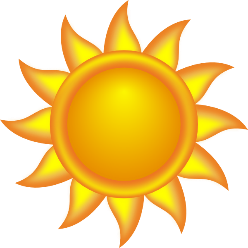 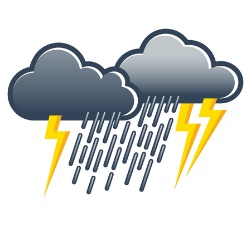 BILJKE LJETI:PRIRODA JE LJETI BUJNA. TRAVNJACI SU ZELENI I PUNI CVIJEĆA. LISTOPADNO I VAZDAZELENO DRVEĆE IMA ZELENE LISTOVE U KROŠNJAMA. U PRIMORJU NEMA KIŠE PA SE TRAVNJACI SUŠE. BOR I MASLINA PRILAGOĐENI SU LJETNOJ SUŠI. 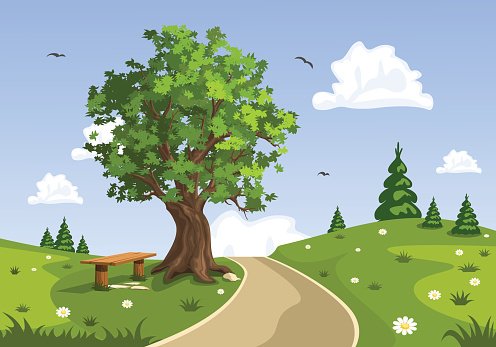 